Year 3 Weekly Timetable      Week Commencing 21.06.21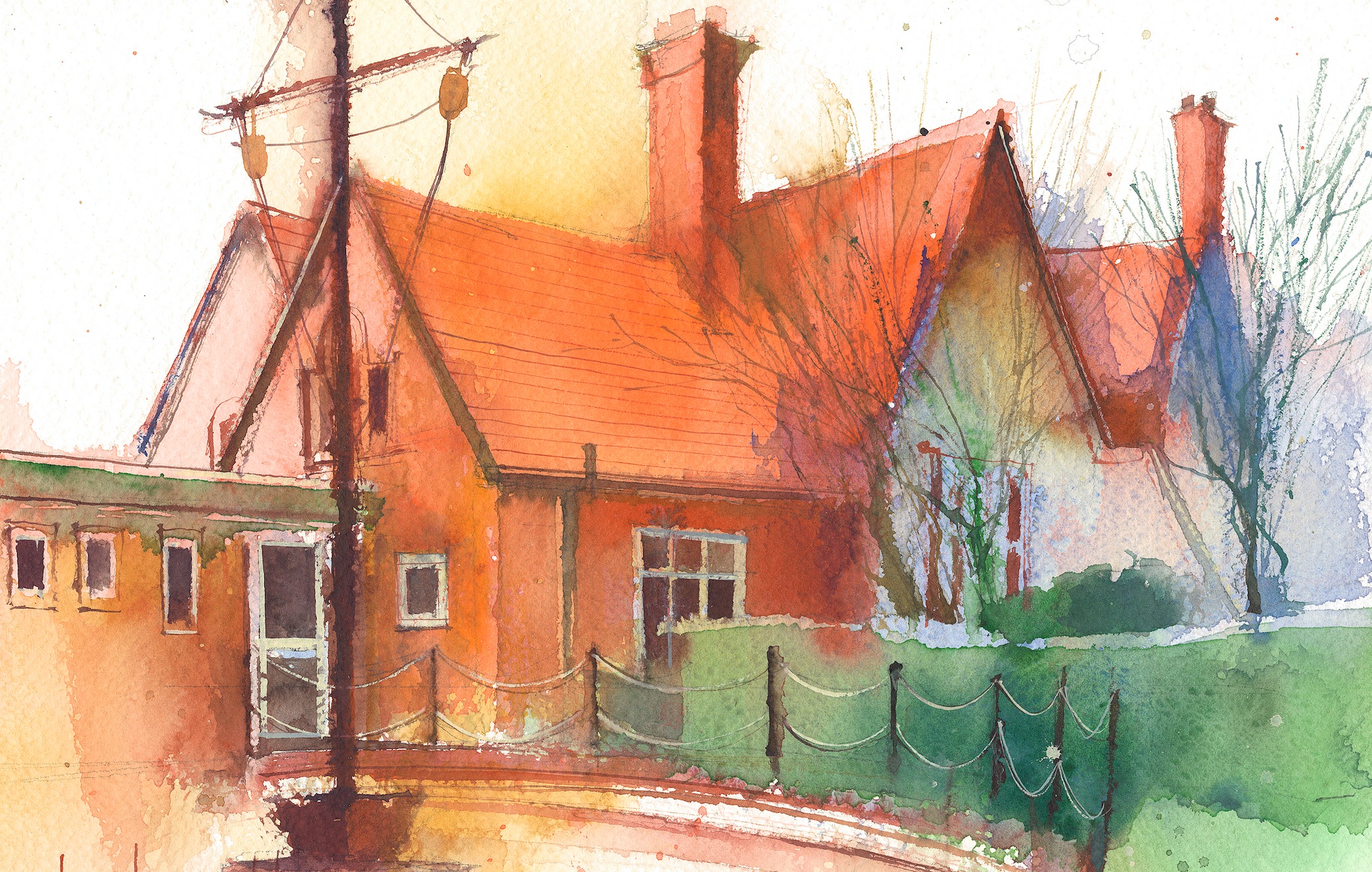 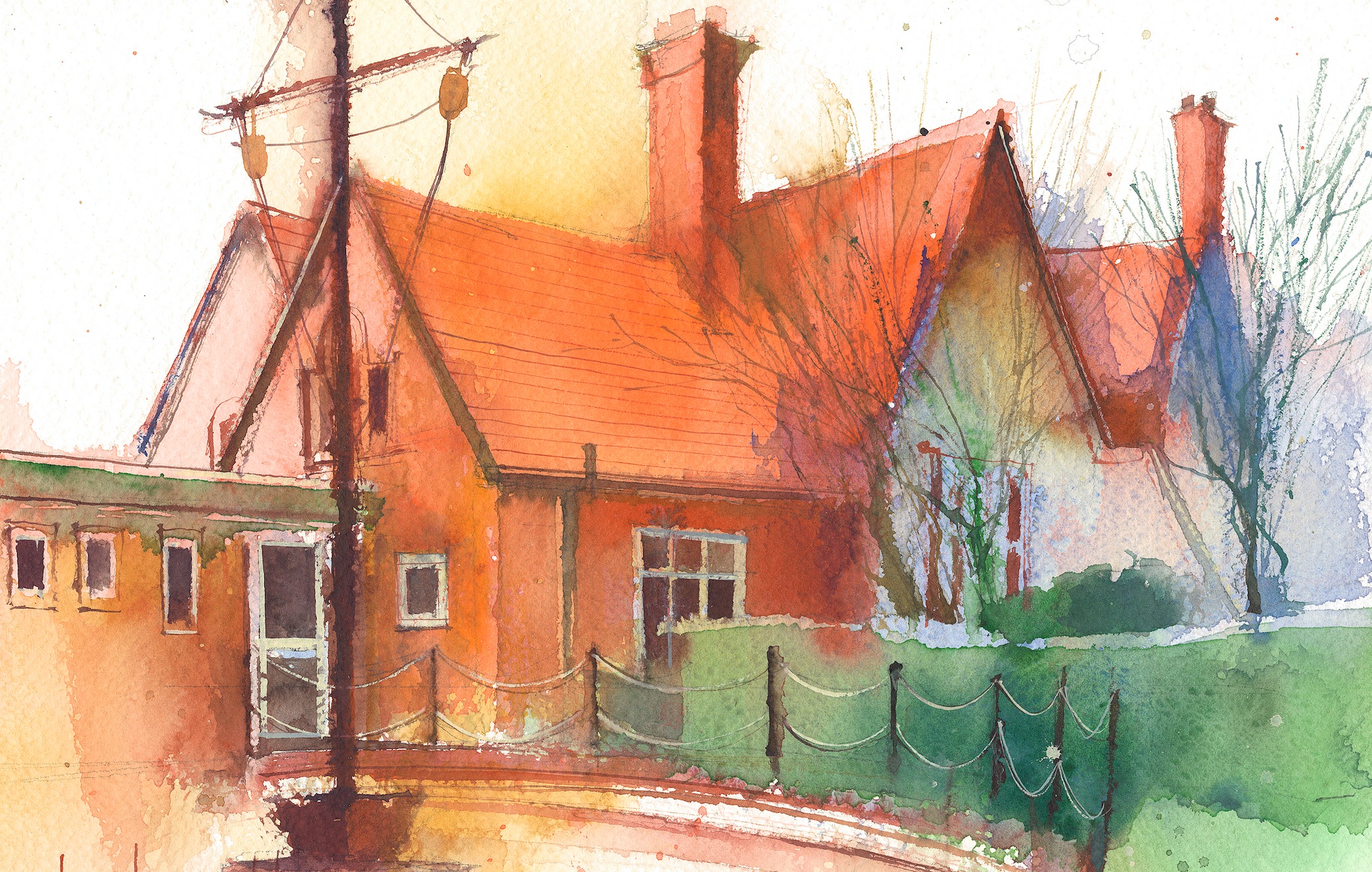 This timetable is available in the event that a Year 3 pupil is required to self-isolate at home, but the cohort remains open to other pupils.Please visit the Year 3 Remote Learning Page on the school website to access any downloadable resources and activity sheets.Session 1: 09:00-10:30Session 2:10:45 – 12:15Session 3: 13:15 – 15:30 (Incorporating 15-minute break)MondayMathsBy the end of this lesson your child should be able to: Know how to read scales to measure mass in grams or kilograms(RECAP)We recommend the following resources and activities to achieve this objective:PPTWorksheetEnglishBy the end of this lesson your child should be able to: Plan our letter to the boyWe recommend the following resources and activities to achieve this objective:Planning sheetWAGOLLTask- Recap what has just happened to the boy- tough decision.  What do you think the boy should do? How could we try and persuade him that your idea is the right idea?Read the pages again and think about what life would be like with the polar bears or with the human family.  Children to read through their reasons they have come up with in their books. Children to put themselves in the role of a friend of the boy.  Children to plan letter, writing to persuade the boy to either stay or go with the humans- children make their own choice.History- Stone AgeBy the end of this lesson your child should be able to: Explore and research Skara BraeWe recommend the following resources and activities to achieve this objective:WAGOLLPPTTask- We are going to be exploring a Stone Age village called Skara Brae. We are going to find out what this discovery tells us about people who lived in the Stone Ages.Show the YouTube clip of skara brae, watch it through . https://www.youtube.com/watch?v=FFqqZn0ZuxYActivityUsing iPads children to research more about Skara Brae and note take on A4 lined paper. Our aim is to inform others who have not heard of Skara Brae before.What subheadings could we use? Which information could we use for the general introduction?  Use the WAGOLL for guidance.TuesdayEnglishBy the end of this lesson your child should be able to: Write their letter of persuasion to the boy thinking about grammar and punctuationWe recommend the following resources and activities to achieve this objective:WAGOLLPlanning sheets (Monday’s lesson)Success CriteriaEnglishBy the end of this lesson your child should be able to:Write their letter of persuasion to the boy thinking about grammar and punctuationWe recommend the following resources and activities to achieve this objective:WAGOLLPlanning sheets (Monday’s lesson)Success CriteriaR.EBy the end of this lesson your child should be able to: Recognise main symbol associated with IslamWe recommend the following resources and activities to achieve this objective:PPT WorksheetWednesdaySUBJECT – READING COMPREHENSIONAllan Ahlberg(Poetry)By the end of this lesson your child should be able to: read and understand a given text.  Answer questions using literal retrieval and give opinions justified by the text.We recommend the following resources and activities to achieve this objective:Lesson resources provided by email if a pupil is isolating.MathsBy the end of this lesson your child should be able to: Measure mass and record it as a mixed measurement in kilograms and grams(RECAP)We recommend the following resources and activities to achieve this objective:PPTWorksheetSUBJECT - SCIENCEPlants – Lesson 5By the end of this lesson your child should be able to: To be able to identify and describe the function of the flower.To be able to use straightforward scientific evidence to answer questions or to support their findings.We recommend the following resources and activities to achieve this objective:Lesson resources provided if a pupil is isolating.ThursdayArtBy the end of this lesson your child should be able to: Create a background sunset wash and painted elephantsWe recommend the following resources and activities to achieve this objective:PPT x2Image examplesElephant templateArtBy the end of this lesson your child should be able to: Create a background sunset wash and painted elephantsWe recommend the following resources and activities to achieve this objective:PPT x2Image examplesElephant templateP.EBy the end of this lesson your child should be able to: Be active.We recommend the following resources and activities to achieve this objective:We will be practising our rounders skills in school.  Could you practise some of these skills needed for rounders at home?  Or, try and be active some other way e.g. find a dance routine to follow, Joe Wicks YouTube sessions.FridayMathsBy the end of this lesson your child should be able to: Practise arithmetic skillsWe recommend the following resources and activities to achieve this objective:Worksheets (3 & 4)English (Grammar)By the end of this lesson your child should be able to: Recap grammar learnt We recommend the following resources and activities to achieve this objective:WorksheetFrenchBy the end of this lesson your child should be able to: Talk About What They Like To DoWe recommend the following resources and activities to achieve this objective:PPTWorksheetsAdditional TasksWe also advise your child to complete the following tasks this week:Fluent in Five Week 34- Complete one each day.Rapid Reasoning Week 34- Complete one each day.Handwriting (use your spellings to practise your handwriting)Times tables- https://www.bbc.co.uk/teach/supermovers/times-table-collection/z4vv6v4 Spellings Additional TasksWe also advise your child to complete the following tasks this week:Fluent in Five Week 34- Complete one each day.Rapid Reasoning Week 34- Complete one each day.Handwriting (use your spellings to practise your handwriting)Times tables- https://www.bbc.co.uk/teach/supermovers/times-table-collection/z4vv6v4 Spellings Additional TasksWe also advise your child to complete the following tasks this week:Fluent in Five Week 34- Complete one each day.Rapid Reasoning Week 34- Complete one each day.Handwriting (use your spellings to practise your handwriting)Times tables- https://www.bbc.co.uk/teach/supermovers/times-table-collection/z4vv6v4 Spellings Additional TasksWe also advise your child to complete the following tasks this week:Fluent in Five Week 34- Complete one each day.Rapid Reasoning Week 34- Complete one each day.Handwriting (use your spellings to practise your handwriting)Times tables- https://www.bbc.co.uk/teach/supermovers/times-table-collection/z4vv6v4 Spellings Additional TasksWe also advise your child to complete the following tasks this week:Fluent in Five Week 34- Complete one each day.Rapid Reasoning Week 34- Complete one each day.Handwriting (use your spellings to practise your handwriting)Times tables- https://www.bbc.co.uk/teach/supermovers/times-table-collection/z4vv6v4 Spellings Additional TasksWe also advise your child to complete the following tasks this week:Fluent in Five Week 34- Complete one each day.Rapid Reasoning Week 34- Complete one each day.Handwriting (use your spellings to practise your handwriting)Times tables- https://www.bbc.co.uk/teach/supermovers/times-table-collection/z4vv6v4 Spellings 